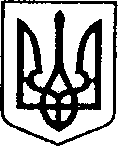   Ніжинська міська радаVІІІ скликанняПротокол № 34засідання постійної депутатської комісії з питань регулювання земельних відносин, архітектури, будівництва та охорони навколишнього середовища 18.01.2022 р.                                          Мала зала Головуючий: Глотко В.В.Присутні члени комісії:  Кубрак  В.М. , Шалай О.В. , Радченко Н.І.,  Костікова О.П. Відсутні члени комісії:   Радченко В.М., Градобик  В.В., Івашин В.А., Утенко  О.С.  Присутні: Список додається.СЛУХАЛИ: Глотка В.В., голову комісії , який ознайомив із порядком денним  засідання постійної комісії з питань   регулювання земельних відносин, архітектури, будівництва та охорони навколишнього середовищаВИРІШИЛИ: затвердити у цілому порядок денний засідання постійної комісії з питань регулювання земельних відносин, архітектури, будівництва та охорони навколишнього середовищаГОЛОСУВАЛИ: «за – 5», «проти – 0», «утримався – 0».Порядок денний:1. Про надання дозволу на виготовлення технічної документації із землеустрою, про надання дозволу на виготовлення проектів землеустрою, припинення права користування земельною ділянкою, внесення зміни в рішення міської ради (ПР №853 від 14.01.2022 року, п.13)2. Про надання дозволу на виготовлення технічної документації із землеустрою, про надання дозволу на виготовлення проектів землеустрою, припинення права користування земельною ділянкою, внесення зміни в рішення міської ради (ПР №853 від 14.01.2022 року, п.7)3. Про розгляд заяви гр. Щітки Т.С.4. Про надання дозволу на виготовлення технічної документації із землеустрою, про надання дозволу на виготовлення проектів землеустрою, припинення права користування земельною ділянкою, внесення зміни в рішення міської ради (ПР №853 від 14.01.2022 року, п.12)5. Про затвердження проекту із землеустрою та надання у власність земельної ділянки Обслуговуючому кооперативу «Автогаражний кооператив «Вуличний» (ПР №849 від 13.01.2022 року)6. Про здійснення реєстрації  права власності на земельні ділянки (ПР №869 від 18.01.2022 року)7. Про надання дозволу на коригування містобудівної документації «Генеральний план м. Ніжин Чернігівської області» шляхом розроблення нового генерального плану м. Ніжин Чернігівської області (ПР №840 від 12.01.2022 року)8. Про поновлення договорів оренди земельних ділянок, надання дозволу на виготовлення проекту землеустрою, припинення права оренди, надання земельних ділянок суб’єктам господарювання фізичним особам (ПР №852 від 14.01.2022 року)9. Про продаж земельних ділянок несільськогосподарського призначення власникам об’єктів нерухомого майна, розміщеного на цих ділянках (ПР №843 від 13.01.2022 року)10. Про включення в перелік земельних ділянок для продажу права  оренди  на  земельних торгах  окремими    лотами   (ПР №815 від 16.12.2021 року)11. Про погодження технічної документації із землеустрою щодо поділу земельних ділянок комунальної власності   (ПР №842 від 13.01.2022 року)12. Про проведення інвентаризації земель комунальної власності, погодження технічної документації із землеустрою щодо поділу земельної ділянки (ПР №845 від 13.01.2022 року)13. Про включення в перелік земельних ділянок для продажу на земельних торгах окремими лотами (ПР №862 від 17.01.2022 року)14. Про внесення в перелік земельних ділянок несільськогосподарського призначення, що підлягають продажу власникам об’єктів нерухомого майна, розміщеного на цих ділянках (ПР №863 від 17.01.2022 року)15. Про внесення в перелік земельних ділянок  несільськогосподарського призначення, що підлягають  продажу власникам об’єктів нерухомого майна, розміщеного на цих ділянках (ПР №731 від 16.11.2021 року)16. Про надання дозволу на виготовлення технічної документації із землеустрою щодо встановлення (відновлення) в натурі (на місцевості) меж земельних ділянок громадянам – власникам сертифікатів на право на земельні частки (паї) (ПР №831 від 10.01.2022 року)17. Про надання дозволу на виготовлення проектів землеустрою щодо відведення земельної ділянки у власність та в користування на умовах оренди (ПР №832 від 10.01.2022 року)18. Про уточнення списків осіб, які мають право на земельну частку (пай) (ПР №844 від 13.01.2022 року)19. Про затвердження технічної документації із землеустрою та надання у приватну власність земельних ділянок громадянам – власникам сертифікатів на право на земельні частки (паї) (ПР №846 від 13.01.2022 року)20. Про надання дозволу на виготовлення технічної документації із землеустрою, про надання дозволу на виготовлення проектів землеустрою, припинення права користування земельною ділянкою, внесення зміни в рішення міської ради (ПР №853 від 14.01.2022 року)21. Про затвердження технічної документації із землеустрою та надання у приватну власність, в користування на умовах оренди, про затвердження проектів землеустрою щодо відведення земельних ділянок у власність (ПР №864 від 17.01.2022 року)22. Різне:Розгляд питань порядку денного:1. Про надання дозволу на виготовлення технічної документації із землеустрою, про надання дозволу на виготовлення проектів землеустрою, припинення права користування земельною ділянкою, внесення зміни в рішення міської ради (ПР №853 від 14.01.2022 року, п.13)СЛУХАЛИ: гр. Семенова Р.О. щодо виділення земельної ділянки орієнтовною площею 0,0100 га для будівництва індивідуального гаража, яка розташована за адресою: Чернігівська обл., м. Ніжин, вул. Незалежності.ВИРІШИЛИ: п.13 (гр. Семенов Р.О. ) проекту рішення направити на доопрацювання до моменту прийняття рішення щодо надання земельних ділянок для будівництва індивідуальних гаражів.ГОЛОСУВАЛИ: «за – 5», «проти – 0», «утримався – 0».2. Про надання дозволу на виготовлення технічної документації із землеустрою, про надання дозволу на виготовлення проектів землеустрою, припинення права користування земельною ділянкою, внесення зміни в рішення міської ради (ПР №853 від 14.01.2022 року, п.7)СЛУХАЛИ: гр. Раднянка О.В. про виділення земельної ділянки орієнтовною площею 0,1000 га для будівництва та обслуговування жилого будинку, господарських будівель і споруд (присадибна ділянка), яка розташована за адресою: Чернігівська обл., м. Ніжин, вул. Героїв Крут, за рахунок земельної ділянки з кадастровим номером 7423385900:05:002:0120.ВИСТУПИЛИ: Костікова О.П., депутат, з пропозицією щодо розроблення детального плану території.ВИРІШИЛИ: п.7 (гр. Раднянко О.В.) проекту рішення направити на доопрацювання до моменту обстеження та розроблення детального плану території.ГОЛОСУВАЛИ: «за – 5», «проти – 0», «утримався – 0».3. Про розгляд заяви гр. Щітки Т.С.СЛУХАЛИ: гр. Щітку Т.С. щодо розподілу земельної ділянки та встановлення меж за адресою: вул. Овдіївська, 91, 93 (детальний план території).ВИСТУПИЛИ: Костікова О.П., депутат, зазначила, що чітку межу можна зробити  тільки на підставі землевпорядної документації, так як генеральний план меж не визначає;Попик А.І., т.в.о. начальника відділу містобудування та архітектури, яка довела до відома присутніх, що детальний план території в 1978р, 1987р. та в 2017 р. не розроблявся;Рашко А.М., головний спеціаліст сектора з питань претензійно-позовної роботи та запобігання корупції відділу юридично-кадрового забезпечення, повідомив, що на сьогоднішній день дане питання знаходиться на розгляді в Апеляційному суді м. Чернігова.ВИРІШИЛИ: рекомендувати заявнику Щітці Т.С. звернутися до суду.ГОЛОСУВАЛИ: «за – 5», «проти –0», «утримався – 0»4. Про надання дозволу на виготовлення технічної документації із землеустрою, про надання дозволу на виготовлення проектів землеустрою, припинення права користування земельною ділянкою, внесення зміни в рішення міської ради (ПР №853 від 14.01.2022 року , п.12)СЛУХАЛИ: гр. Шевчун Н.М. щодо виділення земельної ділянки орієнтовною площею 0,0061 га для будівництва індивідуального гаража, яка розташована за адресою: Чернігівська обл., м. Ніжин, вул. Космонавтів (біля земельної ділянки з кадастровим номером 7410400000:01:026:0051).ВИРІШИЛИ: п.12 (гр. Шевчун Н.М. ) проекту рішення направити на доопрацювання до моменту прийняття рішення щодо надання земельних ділянок для будівництва індивідуальних гаражів.ГОЛОСУВАЛИ: «за – 5», «проти – 0», «утримався – 0».5. Про затвердження проекту із землеустрою та надання у власність земельної ділянки Обслуговуючому кооперативу «Автогаражний кооператив «Вуличний» (ПР №849 від 13.01.2022 року)СЛУХАЛИ:  Олійник І.В., т.в.о.начальника відділу земельних відносин  управління комунального майна та земельних відносин, яка надала роз’яснення по даному проекту рішення.ВИРІШИЛИ: рекомендувати сесії Ніжинської міської ради підтримати даний проект рішення вцілому.ГОЛОСУВАЛИ: «за – 5», «проти – 0», «утримався – 0».6. Про здійснення реєстрації  права власності на земельні ділянки (ПР №869 від 18.01.2022 року)СЛУХАЛИ:  Олійник І.В., т.в.о.начальника відділу земельних відносин  управління комунального майна та земельних відносин, яка надала роз’яснення по даному проекту рішення.ВИРІШИЛИ: рекомендувати сесії Ніжинської міської ради підтримати даний проект рішення вцілому.ГОЛОСУВАЛИ: «за – 5», «проти – 0», «утримався – 0».7. Про надання дозволу на коригування містобудівної документації «Генеральний план м. Ніжин Чернігівської області» шляхом розроблення нового генерального плану м. Ніжин Чернігівської області (ПР №840 від 12.01.2022 року)СЛУХАЛИ: Попик А.І., т.в.о.начальника відділу містобудування та архітектури, яка надала детальне роз’яснення по даному проекту рішення.ВИРІШИЛИ: рекомендувати сесії Ніжинської міської ради підтримати даний проект рішення.ГОЛОСУВАЛИ: «за – 5», «проти – 0», «утримався – 0».8. Про поновлення договорів оренди земельних ділянок, надання дозволу на виготовлення проекту землеустрою, припинення права оренди, надання земельних ділянок суб’єктам господарювання фізичним особам (ПР №852 від 14.01.2022 року)СЛУХАЛИ:  Луговик М.В., головного спеціаліста відділу земельних відносин  управління комунального майна та земельних відносин, яка надала роз’яснення по даному проекту рішення.ВИРІШИЛИ: рекомендувати сесії Ніжинської міської ради підтримати даний проект рішення  із внесеними пропозиціями, а саме:пп.1, 2, 3, 4  – підтримати;ГОЛОСУВАЛИ: «за – 5», «проти – 0», «утримався – 0».п.5 – підтримати терміном на 1 рік;ГОЛОСУВАЛИ: «за – 5», «проти – 0», «утримався – 0».пп.6, 7, 8 – направити на доопрацювання;ГОЛОСУВАЛИ: «за – 5», «проти – 0», «утримався – 0».9. Про продаж земельних ділянок несільськогосподарського призначення власникам об’єктів нерухомого майна, розміщеного на цих ділянках (ПР №843 від 13.01.2022 року)СЛУХАЛИ:  Кравцову О.В., головного спеціаліста відділу земельних відносин  управління комунального майна та земельних відносин, яка надала роз’яснення по даному проекту рішення.ВИРІШИЛИ: підтримати даний проект рішення вцілому.ГОЛОСУВАЛИ: «за – 5», «проти – 0», «утримався – 0».10. Про включення в перелік земельних ділянок для продажу права  оренди  на  земельних торгах  окремими    лотами   (ПР №815 від 16.12.2021 року)СЛУХАЛИ:  Кравцову О.В., головного спеціаліста відділу земельних відносин  управління комунального майна та земельних відносин, яка надала роз’яснення по даному проекту рішення.ВИРІШИЛИ: даний проект рішення направити на доопрацювання до моменту надання заявником схеми земельної ділянки.ГОЛОСУВАЛИ: «за – 5», «проти – 0», «утримався – 0».11. Про погодження технічної документації із землеустрою щодо поділу земельних ділянок комунальної власності   (ПР №842 від 13.01.2022 року)СЛУХАЛИ:  Кравцову О.В., головного спеціаліста відділу земельних відносин  управління комунального майна та земельних відносин, яка надала роз’яснення по даному проекту рішення.ВИРІШИЛИ: підтримати даний проект рішення вцілому.ГОЛОСУВАЛИ: «за – 5», «проти – 0», «утримався – 0».12. Про проведення інвентаризації земель комунальної власності, погодження технічної документації із землеустрою щодо поділу земельної ділянки (ПР №845 від 13.01.2022 року)СЛУХАЛИ:  Кравцову О.В., головного спеціаліста відділу земельних відносин  управління комунального майна та земельних відносин, яка надала роз’яснення по даному проекту рішення.ВИРІШИЛИ: підтримати даний проект рішення вцілому.ГОЛОСУВАЛИ: «за – 5», «проти – 0», «утримався – 0».13. Про включення в перелік земельних ділянок для продажу на земельних торгах окремими лотами (ПР №862 від 17.01.2022 року)СЛУХАЛИ:  Кравцову О.В., головного спеціаліста відділу земельних відносин  управління комунального майна та земельних відносин, яка надала роз’яснення по даному проекту рішення.ВИРІШИЛИ: даний проект рішення вцілому направити на доопрацювання.ГОЛОСУВАЛИ: «за – 5», «проти – 0», «утримався – 0».14. Про внесення в перелік земельних ділянок несільськогосподарського призначення, що підлягають продажу власникам об’єктів нерухомого майна, розміщеного на цих ділянках (ПР №863 від 17.01.2022 року)СЛУХАЛИ:  Кравцову О.В., головного спеціаліста відділу земельних відносин  управління комунального майна та земельних відносин, яка надала роз’яснення по даному проекту рішення.ВИРІШИЛИ: даний проект рішення підтримати вцілому.ГОЛОСУВАЛИ: «за – 4», «проти – 0», «утримався – 1».За результатами голосування («за – 4», «проти – 0», «утримався – 1») проект рішення – на розгляд сесії.15. Про внесення в перелік земельних ділянок  несільськогосподарського призначення, що підлягають  продажу власникам об’єктів нерухомого майна, розміщеного на цих ділянках (ПР №731 від 16.11.2021 року)СЛУХАЛИ:  Кравцову О.В., головного спеціаліста відділу земельних відносин  управління комунального майна та земельних відносин, яка надала роз’яснення по даному проекту рішення.ВИРІШИЛИ: даний проект рішення направити на доопрацювання до моменту прийняття рішення робочої групи з розгляду звернень жителів вулиць Липіврізька, Березанська та прилеглих провулків у м. Ніжині щодо здійснення підприємницької діяльності  ТОВ «Оксамит смаку».ГОЛОСУВАЛИ: «за – 5», «проти – 0», «утримався – 0».16. Про надання дозволу на виготовлення технічної документації із землеустрою щодо встановлення (відновлення) в натурі (на місцевості) меж земельних ділянок громадянам – власникам сертифікатів на право на земельні частки (паї) (ПР №831 від 10.01.2022 року)СЛУХАЛИ:  Процько Я.М., головного спеціаліста відділу земельних відносин  управління комунального майна та земельних відносин, яка надала роз’яснення по даному проекту рішення.ВИРІШИЛИ: даний проект рішення підтримати вцілому.ГОЛОСУВАЛИ: «за – 5», «проти – 0», «утримався – 0».17. Про надання дозволу на виготовлення проектів землеустрою щодо відведення земельної ділянки у власність та в користування на умовах оренди (ПР №832 від 10.01.2022 року)СЛУХАЛИ: Процько Я.М., головного спеціаліста відділу земельних відносин  управління комунального майна та земельних відносин, яка надала роз’яснення по даному проекту рішення.ВИРІШИЛИ: рекомендувати сесії Ніжинської міської ради підтримати даний проект рішення  із внесеними пропозиціями, а саме:п.1 – на доопрацювання (до моменту прийняття рішення «Про надання земельних ділянок для будівництва індивідуальних гаражів»);ГОЛОСУВАЛИ: «за – 5», «проти – 0», «утримався – 0».п.2 – на доопрацювання;ГОЛОСУВАЛИ: «за – 5», «проти – 0», «утримався – 0».п.3 – на доопрацювання;ГОЛОСУВАЛИ: «за – 5», «проти – 0», «утримався – 0».п.4 – відмовити;ГОЛОСУВАЛИ: «за – 5», «проти – 0», «утримався – 0».п.5 – підтримати;ГОЛОСУВАЛИ: «за – 5», «проти – 0», «утримався – 0».п.6 – підтримати (конкретизувати цільове призначення);ГОЛОСУВАЛИ: «за – 5», «проти – 0», «утримався – 0».п.7 – підтримати;ГОЛОСУВАЛИ: «за – 5», «проти – 0», «утримався – 0».п.8 – на доопрацювання  (до моменту прийняття  рішення «Про надання земельних ділянок для будівництва індивідуальних гаражів»);ГОЛОСУВАЛИ: «за – 5», «проти – 0», «утримався – 0».п.9 – на доопрацювання;ГОЛОСУВАЛИ: «за – 5», «проти – 0», «утримався – 0».п.10 – на доопрацювання;ГОЛОСУВАЛИ: «за – 5», «проти – 0», «утримався – 0».п.11 – підтримати;ГОЛОСУВАЛИ: «за – 5», «проти – 0», «утримався – 0».п.12 – підтримати ;ГОЛОСУВАЛИ: «за – 5», «проти – 0», «утримався – 0».п.13 – на доопрацювання;ГОЛОСУВАЛИ: «за – 5», «проти – 0», «утримався – 0».п.14 – на доопрацювання  до моменту обстеження, зазначеної у викопіюванні, земельної ділянки відділом з благоустрою)ГОЛОСУВАЛИ: «за – 5», «проти – 0», «утримався – 0».18. Про уточнення списків осіб, які мають право на земельну частку (пай) (ПР №844 від 13.01.2022 року)СЛУХАЛИ:  Процько Я.М., головного спеціаліста відділу земельних відносин  управління комунального майна та земельних відносин, яка надала роз’яснення по даному проекту рішення.ВИРІШИЛИ: даний проект рішення підтримати вцілому.ГОЛОСУВАЛИ: «за – 5», «проти – 0», «утримався – 0».19. Про затвердження технічної документації із землеустрою та надання у приватну власність земельних ділянок громадянам – власникам сертифікатів на право на земельні частки (паї) (ПР №846 від 13.01.2022 року)СЛУХАЛИ:  Процько Я.М., головного спеціаліста відділу земельних відносин  управління комунального майна та земельних відносин, яка надала роз’яснення по даному проекту рішення.ВИРІШИЛИ: даний проект рішення підтримати вцілому.ГОЛОСУВАЛИ: «за – 5», «проти – 0», «утримався – 0».20. Про надання дозволу на виготовлення технічної документації із землеустрою, про надання дозволу на виготовлення проектів землеустрою, припинення права користування земельною ділянкою, внесення зміни в рішення міської ради (ПР №853 від 14.01.2022 року)СЛУХАЛИ: Процько Я.М., головного спеціаліста відділу земельних відносин  управління комунального майна та земельних відносин, яка надала роз’яснення по даному проекту рішення.ВИРІШИЛИ: рекомендувати сесії Ніжинської міської ради підтримати даний проект рішення  із внесеними пропозиціями, а саме:п.1 – підтримати;ГОЛОСУВАЛИ: «за – 5», «проти – 0», «утримався – 0».п.2 – на доопрацювання;ГОЛОСУВАЛИ: «за – 5», «проти – 0», «утримався – 0».п.3 – підтримати;ГОЛОСУВАЛИ: «за – 5», «проти – 0», «утримався – 0».п.4 – підтримати;ГОЛОСУВАЛИ: «за – 5», «проти – 0», «утримався – 0».п.5 – підтримати;ГОЛОСУВАЛИ: «за – 5», «проти – 0», «утримався – 0».п.6 – на доопрацювання;ГОЛОСУВАЛИ: «за – 5», «проти – 0», «утримався – 0».п.7 – на доопрацювання до моменту розроблення детального плану території;ГОЛОСУВАЛИ: «за – 5», «проти – 0», «утримався – 0».п.8 – підтримати;ГОЛОСУВАЛИ: «за – 5», «проти – 0», «утримався – 0».п.9 – підтримати;ГОЛОСУВАЛИ: «за – 5», «проти – 0», «утримався – 0».п.10 – підтримати;ГОЛОСУВАЛИ: «за – 5», «проти – 0», «утримався – 0».п.11 – відмовити;ГОЛОСУВАЛИ: «за – 5», «проти – 0», «утримався – 0».п.12 – на доопрацювання до моменту прийняття рішення «Про надання земельних ділянок для будівництва індивідуальних гаражів») ;ГОЛОСУВАЛИ: «за – 5», «проти – 0», «утримався – 0».п.13 – на доопрацювання до моменту прийняття рішення «Про надання земельних ділянок для будівництва індивідуальних гаражів»)  ;ГОЛОСУВАЛИ: «за – 5», «проти – 0», «утримався – 0».п.14 – відмовити;ГОЛОСУВАЛИ: «за – 5», «проти – 0», «утримався –0;п.15 – на доопрацювання;ГОЛОСУВАЛИ: «за – 5», «проти – 0», «утримався – 0».п.16 – підтримати;ГОЛОСУВАЛИ: «за – 5», «проти – 0», «утримався – 0».п.17 – підтримати;ГОЛОСУВАЛИ: «за – 5», «проти – 0», «утримався – 0».п.18 – підтримати;ГОЛОСУВАЛИ: «за – 5», «проти – 0», «утримався – 0».п.19 – на доопрацювання;ГОЛОСУВАЛИ: «за – 5», «проти – 0», «утримався – 0».п.20 – на доопрацювання;ГОЛОСУВАЛИ: «за – 5», «проти – 0», «утримався – 0».п.21 – на доопрацювання до моменту прийняття рішення «Про надання земельних ділянок для будівництва індивідуальних гаражів»)   ;ГОЛОСУВАЛИ: «за – 5», «проти – 0», «утримався – 0».п.22 – підтримати;ГОЛОСУВАЛИ: «за – 5», «проти – 0», «утримався – 0».п.23 – підтримати;ГОЛОСУВАЛИ: «за – 5», «проти – 0», «утримався – 0».п.24 – підтримати;ГОЛОСУВАЛИ: «за – 5», «проти – 0», «утримався – 0».21. Про затвердження технічної документації із землеустрою та надання у приватну власність, в користування на умовах оренди, про затвердження проектів землеустрою щодо відведення земельних ділянок у власність (ПР №864 від 17.01.2022 року)СЛУХАЛИ: Процько Я.М., головного спеціаліста відділу земельних відносин  управління комунального майна та земельних відносин, яка надала роз’яснення по даному проекту рішення.ВИРІШИЛИ: рекомендувати сесії Ніжинської міської ради підтримати даний проект рішення  із внесеними пропозиціями, а саме:пп.1, 2, 3, 4, 5, 6, 7, 8, 9, 10, 11, 12, 13, 14, 15, 16, 17, 18, 19, 20, 21, 22, 23, 24, 25, 28, 29, 30, 31, 32, 33, 34, 35 – підтримати;ГОЛОСУВАЛИ: «за – 5», «проти – 0», «утримався – 0».пп.26, 27 – на доопрацювання;ГОЛОСУВАЛИ: «за – 5», «проти – 0», «утримався – 0».22. Різне:СЛУХАЛИ: Кубрака В.М., депутата міської ради, щодо винесення на розгляд чергової сесії  пп.№24,  25 проекту рішення №734 «Про надання дозволу на виготовлення технічної документації із землеустрою, про надання дозволу на виготовлення проектів землеустрою, внесення зміни в рішення міської ради».                               /Проект рішення додається/ВИСТУПИЛИ: Онокало І.А., начальник управління комунального майна та земельних відносин, яка надала роз’яснення, що заявникам вищевказаних пунктів була надана відповідь;Кубрак В.М., депутат, з проханням надати копії відповіді, які були направлені заявникам.ВИРІШИЛИ: рекомендувати Онокало І.А.(начальник управління комунального майна та земельних відносин), надати депутату Кубраку В.М. копії  відповідей, які були направлені заявникам.СЛУХАЛИ: Глотка В.В., голову комісії, який зачитав лист, що надійшов від мешканців вул. Віри Смолянчук.           /Лист додається/ВИРІШИЛИ: інформацію прийняти до відома.Голова комісії 			                         Вячеслав ГЛОТКО	Секретар комісії                                                Наталія РАДЧЕНКО